08.VI.2020Witajcie Kochane Maluszki W tym tygodniu będziemy mówić o naszym podwórku. Nasze podwórko to plac przedszkolny, to  miejsce zabawy, gdzie mieszkamy. W Kowali też jest kilka takich miejsc zabawy: w szkole, w przedszkolu i na skwerku. Na ten plac w centrum Kowali często chodziliśmy na spacer, a Wy bawiliście się na urządzeniach. To była fajna zabawa. Do urządzeń sportowych ustawialiście się w długich kolejkach i każdy chciał na nich pobujać się, wspinać na drabinki, ćwiczyć. Przypomnimy sobie, jak należy zachowywać się na tych urządzeniach, w co można bawić się na podwórku, jakie zwierzęta można na nim spotkać . Porozmawiamy też o tym, w co możemy bawić się w domu, gdy pada deszcz.1.Posłuchajcie wiersza pt. ,,Nasze podwórko”  L.J. Kerna. Rodzice proszę przeczytajcie go dzieciom.	Nasze podwórko to miejsce,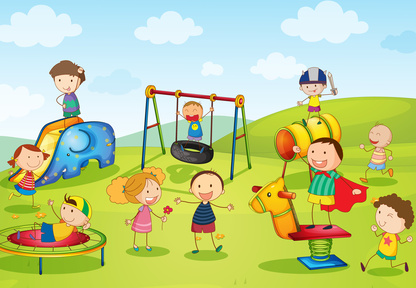 które najlepiej znamy.Wszyscy, bez żadnych wyjątków;takie podwórko mamy.Nasze podwórko to terennajbardziej nam bliski na ziemi.W zimie śnieg na podwórku leży,a w lecie trawa się zieleni.Gdy słońce świeci na niebie,wesołe jest nasze podwórko,smutnieje zaś, gdy się zjawipan deszcz,z ponurą córką chmurką…Rozmowa nt wiersza: - Jakim miejscem jest podwórko?- Co na nim leży w zimie? Jak wygląda latem?- Kiedy na nim jest wesoło? - Co powoduje ż jest na nim smutno?Na naszym przedszkolnym podwórku zawsze jest wesoło.Czy pamiętacie, jak wspinaliście się po wysokich schodkach, a my was powstrzymywaliśmy, byście nie spadli i trafili stopą na schodek. Pani Monika stała obok zjeżdżalni i pilnowała, aby nikt się nie bał podczas pierwszego zjeżdżania.- Czy pamiętacie o czym wam zawsze mówiłyśmy, gdy szliśmy na plac przedszkolny, na co zwracałyśmy z panią Anią uwagę? Proszę opowiedzcie  o tym rodzicom.Przypomnijcie sobie jakie urządzenia na nim się znajdują?Na których najbardziej lubicie się bawić?Dlaczego lubicie przebywać na placu zabaw?Z kim tam bawicie się?2.Posłuchajcie piosenki ,,Dobre zwyczaje” , mam nadzieję, że maluszki pamiętają o używaniu słów: proszę, przepraszam, dziękuję, dzień dobry, do widzenia. https://chomikuj.pl/fsyli/Dokumenty/przedstawienia*2c+teatrzyki/Kr*c3*b3lewna+Gburka+i+piosenki+do+niej/3.+Dobre+zwyczaje,3478549422.mp3(audio)1.Słonko ma bardzo piękne zwyczaje: „dzień dobry mówi , gdy rano wstaje.,,Dzień dobry,  dzień dobry ,Dzień dobry wam ,Sto jasnych pomysłów Każdemu dam”2.Gdy słonko chmura pokryje  siwa,mówi „przepraszam”, potem odpływa.,,Przepraszam, przepraszam,” To tylko żart Po niebie mnie goni Wesoły wiatr”.3.Słonko dzień cały po niebie chodzi.„Dobranoc” mówi, kiedy zachodzi.,,Dobranoc, dobranoc,Zbudzę was znów, A teraz dobranoc,Przyjemnych snów”.Podczas słuchania piosenki dzieci mogą zabawić się w zabawę rytmiczną ,,Grzeczne słoneczko”, ucząc się i powtarzając refren piosenki. Podczas piosenki dzieci poruszają się rytmicznie, na przerwę w muzyce dziecko rytmicznie próbuje śpiewać z rodzicem, lub z piosenką jej  refren: ,,Dzień dobry, dzień dobry, dzień dobry wam”; Przepraszam, przepraszam , to tylko żart”; Dobranoc, dobranoc, zbudzę was znów”.3. Zabawa rozwijająca zręczność i koncentrację uwagi ,,Piłka parzy” Dziecko koncentruje się na wybranym kolorze, potrafi złapać piłkę.Dzieci stoją w kole, w środku stoi rodzic z piłką. Rzuca piłkę i mówi dowolny kolor. Zadaniem dziecka jest złapanie piłki i podanie przykładu przedmiotu występującego w tym kolorze. Nie wolno łapać piłki,  gdy rodzic wymienia kolor czarny .Dziecko które popełni błąd i złapie piłkę na słowo ,,czarny” - daje fant. Oczywiście później musi wykupić fant, wykonując zadanie zaproponowane przez rodzica.W załączniku proponuję rysunki do pokolorowania, oczywiście dla chętnych dzieci .Jest piękna pogoda, ciepło, zbliżają się wakacje, obejrzyjcie place koło waszych domów i miło spędzicie tam czas. Rysujcie na piasku, bawcie się w klasy, zbudujcie tor przeszkód. Życzę wam miłej zabawy w waszych przydomowych ogródkach. Serdecznie was pozdrawiamy:Pani Ania i Pani Ludwika. Ukłony i podziękowania dla rodziców za zaangażowanie się w pomoc dzieciom.